2018 Facebook PostsFebruary 28, 2018 · Many have asked us how we are doing after hearing about the big earthquake here in Papua New Guinea. Biggest and longest we have experienced yet. A bit scary, but we are fine. Here is our Branch announcement of the earthquake:"On 26 Feb 2018 there was a large scale earthquake (7.5) near Mendi in the Southern Highlands of Papua New Guinea, about 200 miles from the SIL Ukarumpa Centre in PNG. No SIL personnel were injured as a result of the quake. Communication with all SIL personnel located closer to the epicenter has been established and reports of damage to SIL infrastructure is minimal. There are general reports in the news media of deaths and landslides blocking roads and PNG’s National Disaster Centre is working with provincial authorities to assess damage and its impact on service delivery in the area. While our teams are safe, please join us in praying for those in the area who have been affected by the quake.”March 18, 2018 · Just wanted to let you all know about a recent event in our lives here in PNG. On Thursday I finally was able to fly out to join my lonely husband in the village. It was wonderful to be together again. On Thursday evening there was a "controlled medivac" to get me back to Ukarumpa ASAP due to concerning heart irregularities I had been experiencing all afternoon. It was a crazy blur of unexpected and unwanted activity. I am doing well, but still dealing with frequent PVC's (premature ventricular contractions), which basically feels like my heart is doing the rumba in my chest. I'm getting wonderful medical care and monitoring here. Praise the Lord, no need to head to Australia right now. I will be here for at least 2 weeks. I need to calm my spirit and mind after the trauma of it all. So, there will be much 'chilin' on my front porch swing over the next week :) We'd appreciate prayers for God's wisdom concerning His timing for me to head back out to the village. His Hand has been so evident in this. So glad that we are HIS!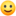 April 26, 2018 · We just started the Culture meets Scripture workshop here in Malasiga today. We were scheduled to kickoff yesterday, but an elderly woman died in the middle of the night and so the village leadership postponed the start to today. This means we will be having 'class' on Saturday to make up for it. The team of 3 will be here with us until Friday, May 4th. Please pray that God would agive wisdom to the 3 presenters and ccomplish His good will in the lives of the 62 attendees.September 6, 2018 · Thanks for the birthday wishes! it was a grand day. The Lord has blessed me richly.